河北省霸州市东段乡政府政府信息公开目录（2019年1月—2019年12月）2019年12月编制一、概况信息（一）地区（行业）介绍（二）机构设置和职能东段乡机构设置和职能（三）领导成员和分工东段乡党政班子分工二、政策法规三、规划总结  （一）计划（二）年度报告、工作总结（一）领导活动、会议讲话（二）工作部署（三）公告公示五、财政财务财政预算“三公经费”财政决算六、公开标准化规范化试点专栏（一）重大建设项目（二）公共资源交易七、统计信息其他东段乡概况
东段乡人民政府办公室关于“其他文件”栏目无公开事项的说明东段乡2019年工作计划     2019-07-10东段乡政府关于“公告公示”栏目的说明2019-07-10霸州市东段乡2019年预算公开2019-02-22八、办事指南
东段乡人民政府关于”其他“栏目无公开事项的说明2019-07-10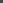 